*Ücretlendirmeler bir (1) gün üzerinden ve bir kişi için yapılmaktadır. Oda kahvaltı fiyatı ücrete dâhildir. Ayrıntılı bilgi içintesis yönetimi ile iletişim kurmanız gerekmektedir.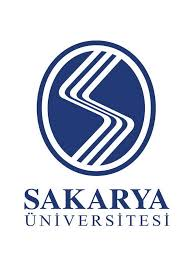 SAKARYA ÜNİVERSİTESİSİYASAL BİLGİLER FAKÜLTESİSİYASET BİLİMİ VE KAMU YÖNETİMİ BÖLÜMÜ6. KAMU POLİTİKALARI ÇALIŞTAYIKONAKLAMA FORMUKONAKLAMA FORMUAdı – SoyadıUnvanıKurumuYazışma AdresiCep TelefonuE-mailSakarya Üniversitesi Kırkpınar Eğitim ve Konaklama Tesisi Soğuksu Mh. Bağdat Cd. Taşkın Sk. Kırkpınar / SAKARYA Tel: +90 264 592 25 30-31 Fax: +90 264 592 25 32 sostesis@sakarya.edu.trhttp://www.sostesis.sakarya.edu.tr/trOda TipiTek KişilikÇift KişilikSakarya Üniversitesi Kırkpınar Eğitim ve Konaklama Tesisi Soğuksu Mh. Bağdat Cd. Taşkın Sk. Kırkpınar / SAKARYA Tel: +90 264 592 25 30-31 Fax: +90 264 592 25 32 sostesis@sakarya.edu.trhttp://www.sostesis.sakarya.edu.tr/trÜcret*50 TL40 TLLütfen konaklamak istediğiniz tarihleri işaretleyiniz. 15.09.2015, Salı16.09.2015, Çarşamba17.09.2015, PerşembeLütfen konaklamak istediğiniz tarihleri işaretleyiniz. (   )(   )(   )